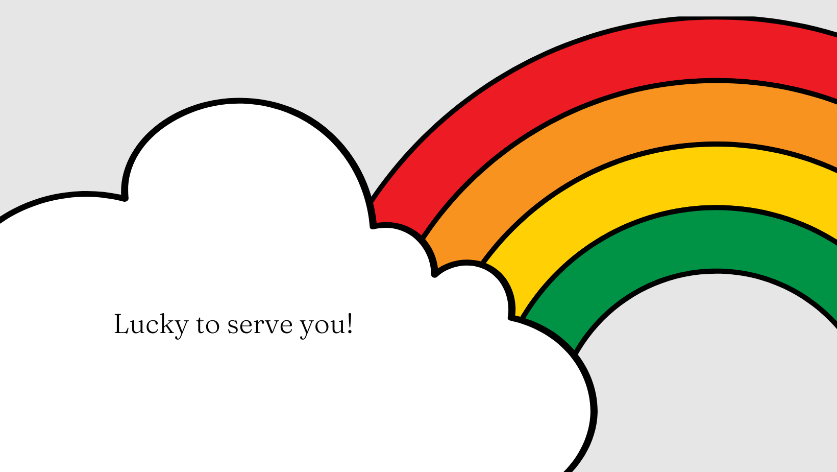 Hello Residents, Families and Friends!I am really looking forward to this month – there is so much to celebrate! Join us at any of our events and programs that celebrate St. Patrick’s Day, Spring, Easter, and more. It’s sure to be a busy month at our community and I hope you’ll be a part of all the fun!This month, consider harnessing a little luck and trying your hand at a new activity or program. You just might meet a new friend or find a new hobby…if you’re lucky! Here’s to March! 
Sherry KunkelDirector of Resident Care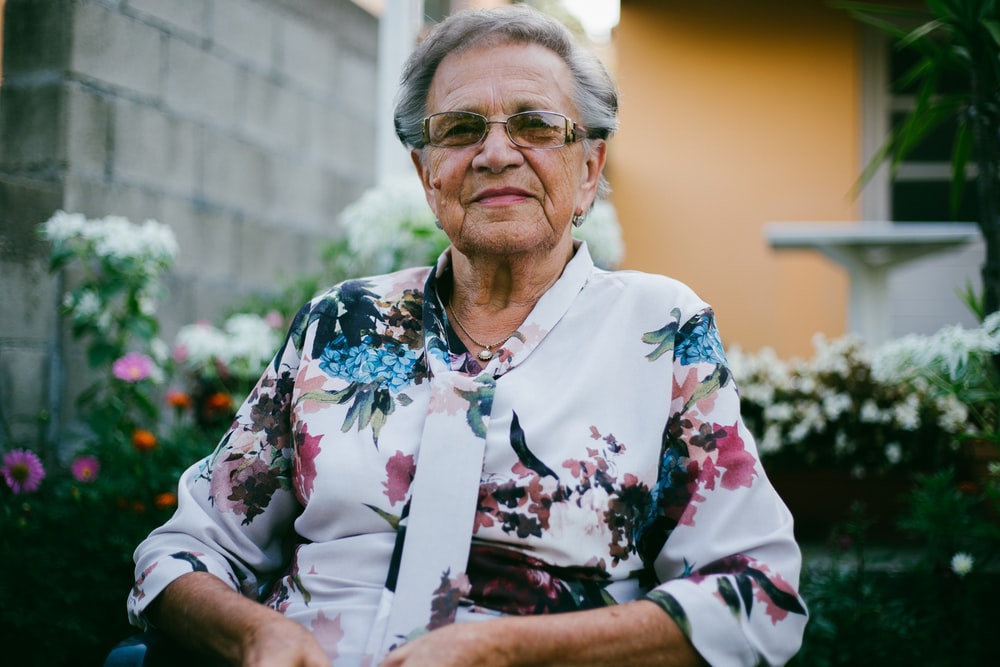 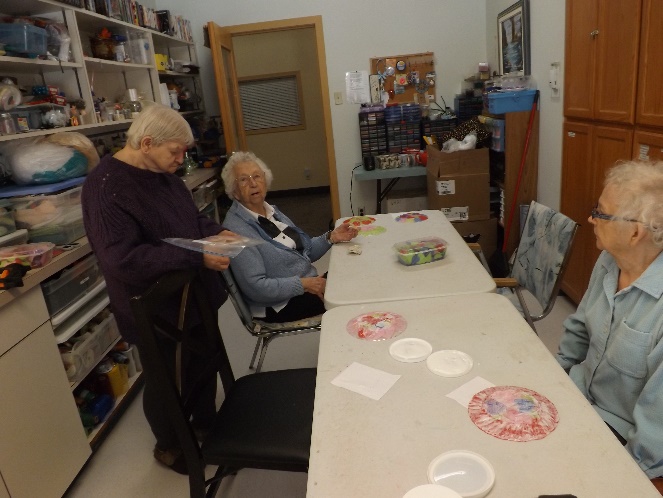 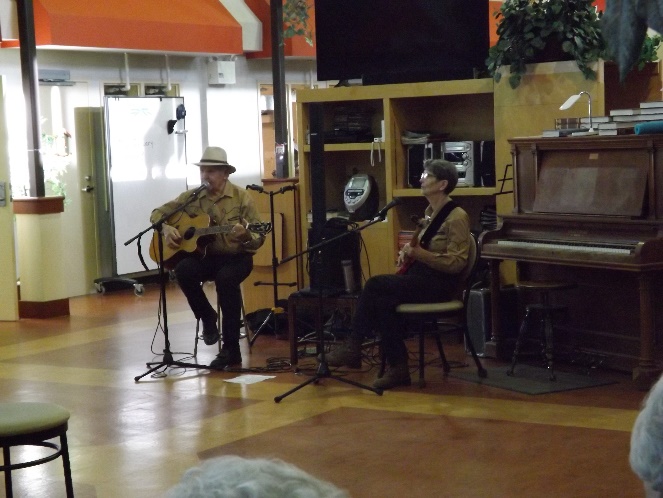 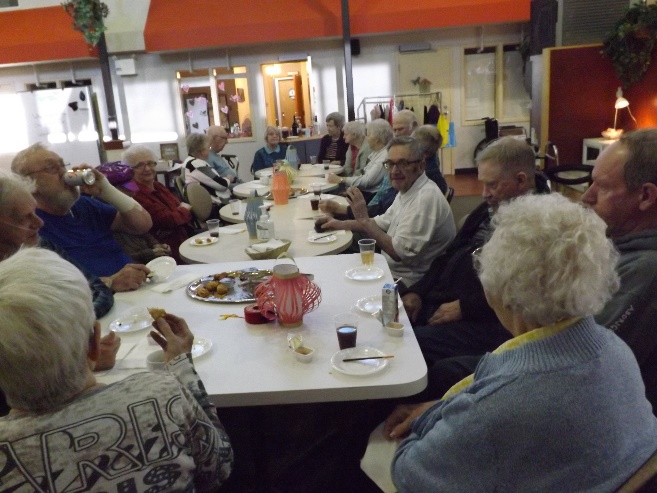 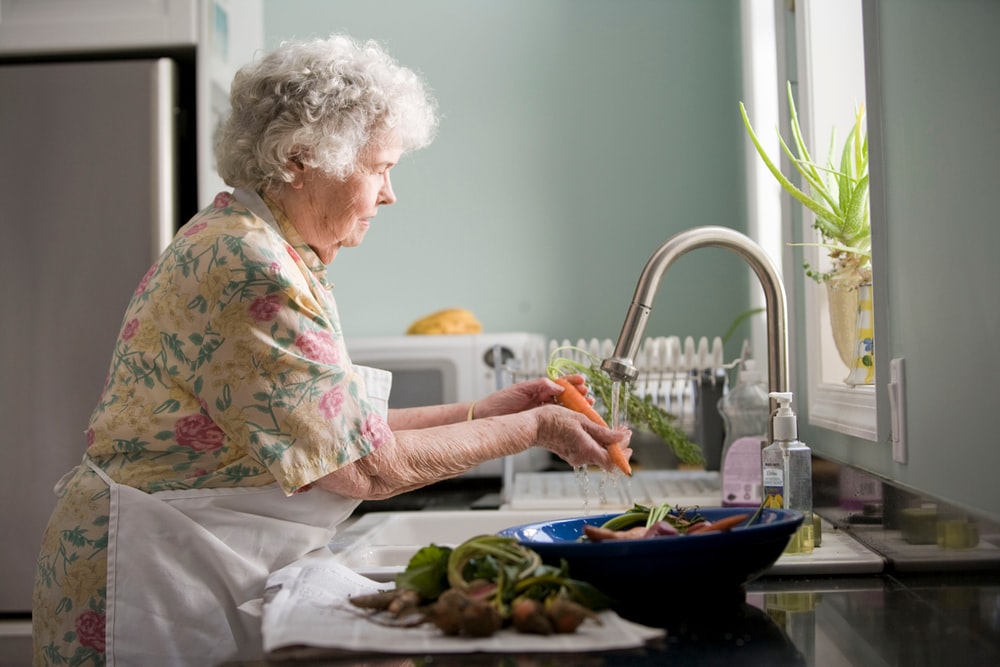 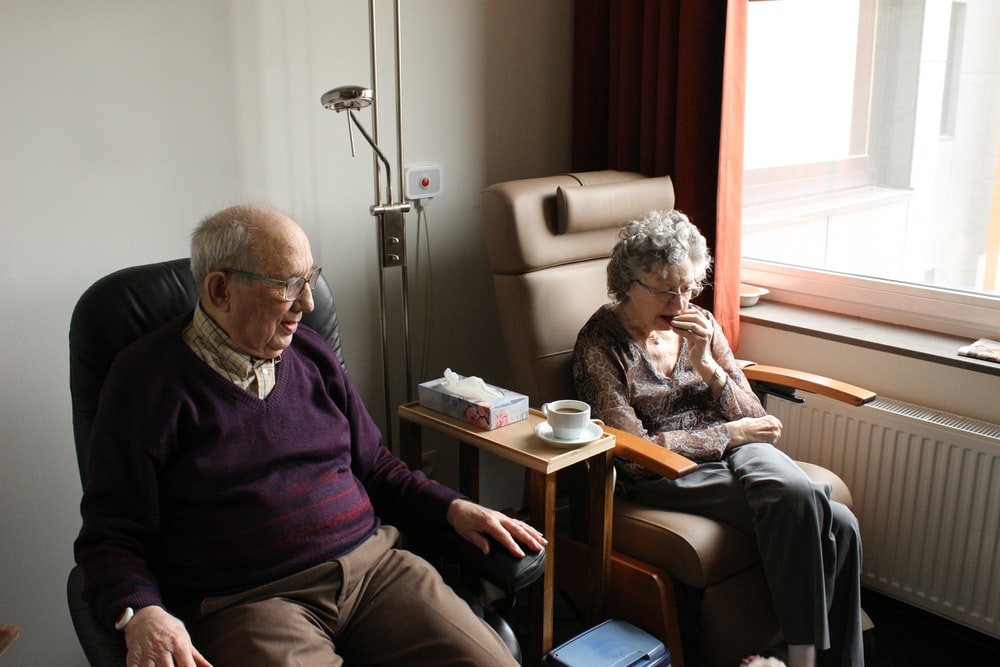 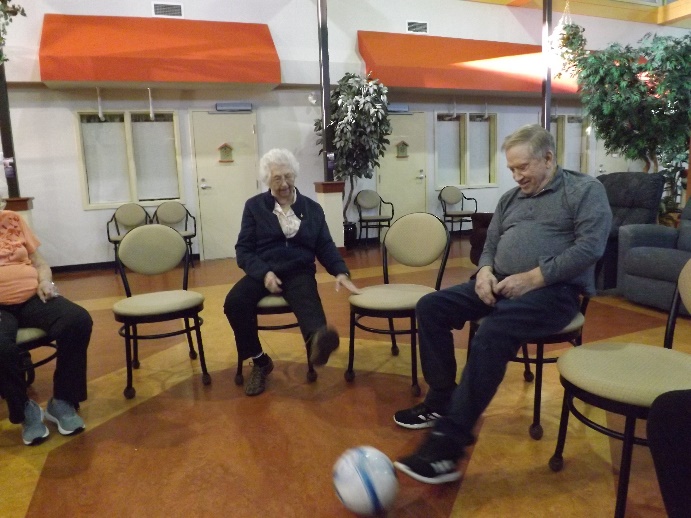 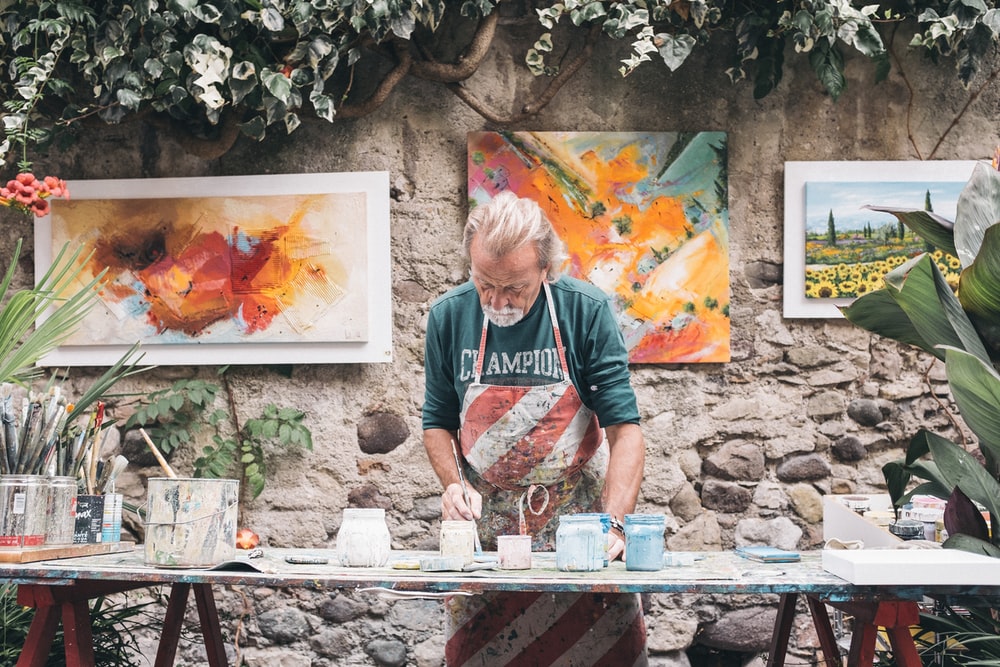 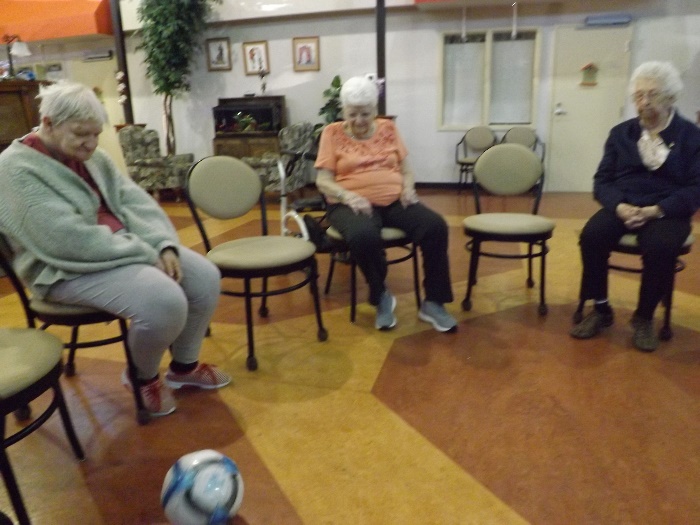 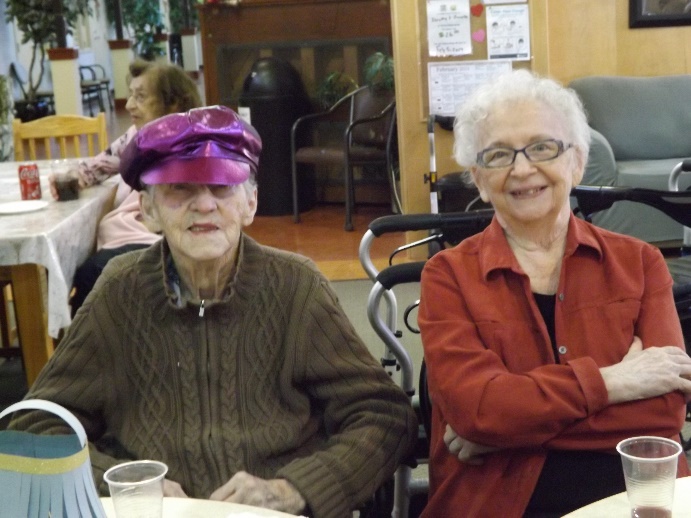 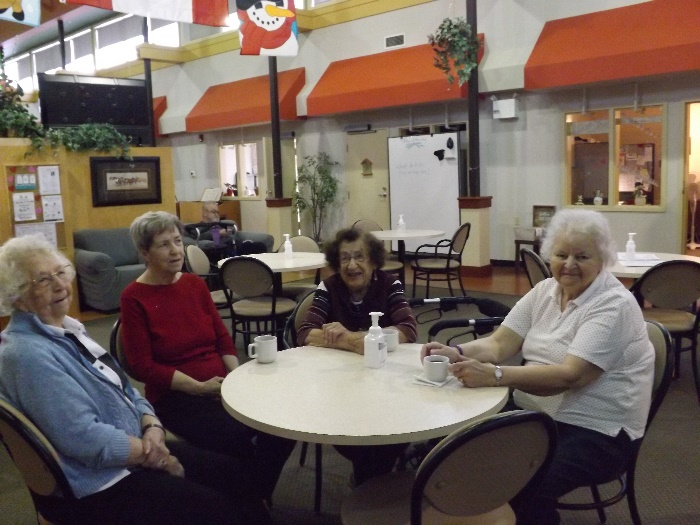 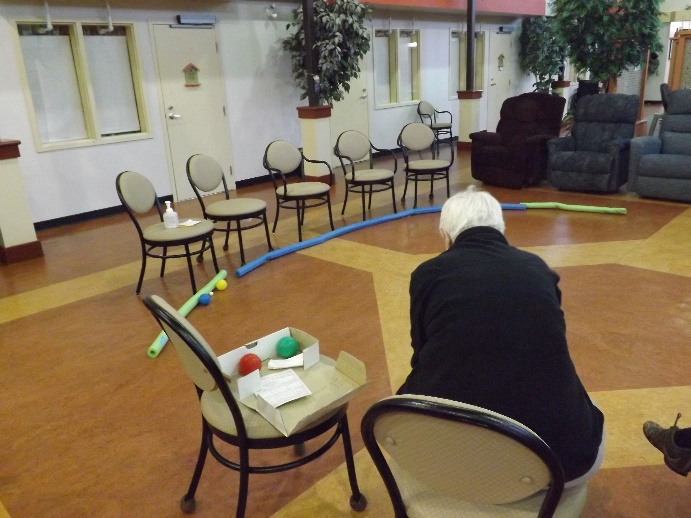 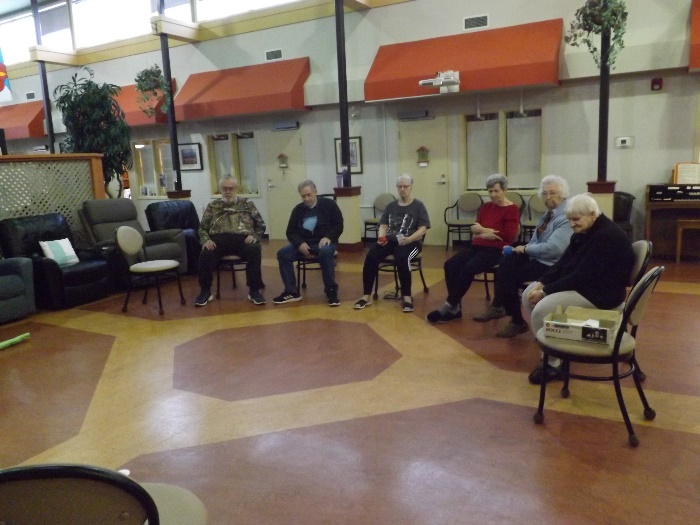 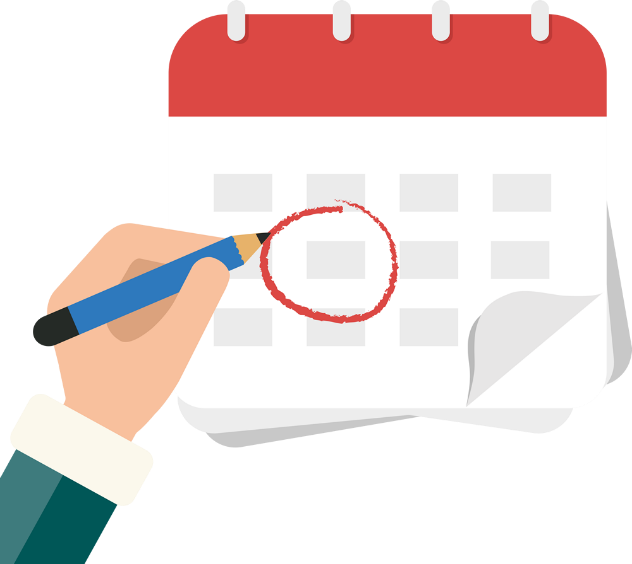 Resident’s Meeting
Tuesday March 5th at 10:30am in AtriumNeighborly Visit
Thursday March 14 at 2:00pm at VCHCUnited Church Service
Tuesday March 19 at 6:30pm in AtriumRainey Day Music
Thursday March 28th 2:00pm, Atrium Monthly Birthday Party
Friday March 28 at 3:00pm, Atrium
Regular EventsFCSS every Monday at 1:00pmHairdresser every Thursday by appointment Exercises at 10:30am except Monday and Friday’s Bible Study Friday at 10:30amDice Sunday at 2:30pmBingo! Every 2nd Wednesday 2:30pm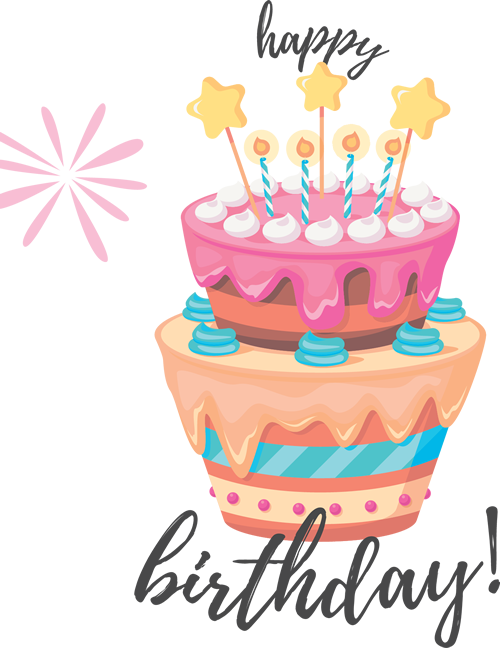 There are many superstitions about luck. How many of these will bring you good luck, and how many will bring you bad luck, according to superstition?Opening an umbrella indoorsKnocking on woodThrowing salt over your shoulderWalking under a ladderFinding a heads up pennyEating 12 grapes on New Year’s EveBreaking a mirror or Having an itchy palm
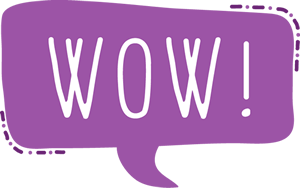 Grab your journal and jot down your answers to these questions. Or, if you’d prefer, use this list as a fun way to start conversations with family members or neighbors. Remember, there’s no right or wrong answers here and you can choose to share what you are comfortable with. Have fun! Who is the luckiest person you know? Why are they so lucky, do you think?Is there a such thing as luck, or is it all hard work and determination?Write about a time you felt like everything was going your way and you were quite lucky.How would you tell someone to get through a period of their life when they felt they were having bad luck and nothing was going the way they wanted?What are some superstitions you’ve heard about luck? Can you think of any for being lucky in love, or about luck for a marriage?When is the last time you felt lucky or blessed? Can you write down five things you’re thankful for today?Did you every do anything fun or silly for St. Patrick’s Day when you were a kid? What about when you were an adult? Write about your favorite St. Patrick’s Day traditions.Write a poem or story about a leprechaun who has lost directions to his rainbow.
.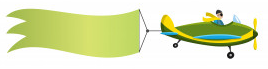 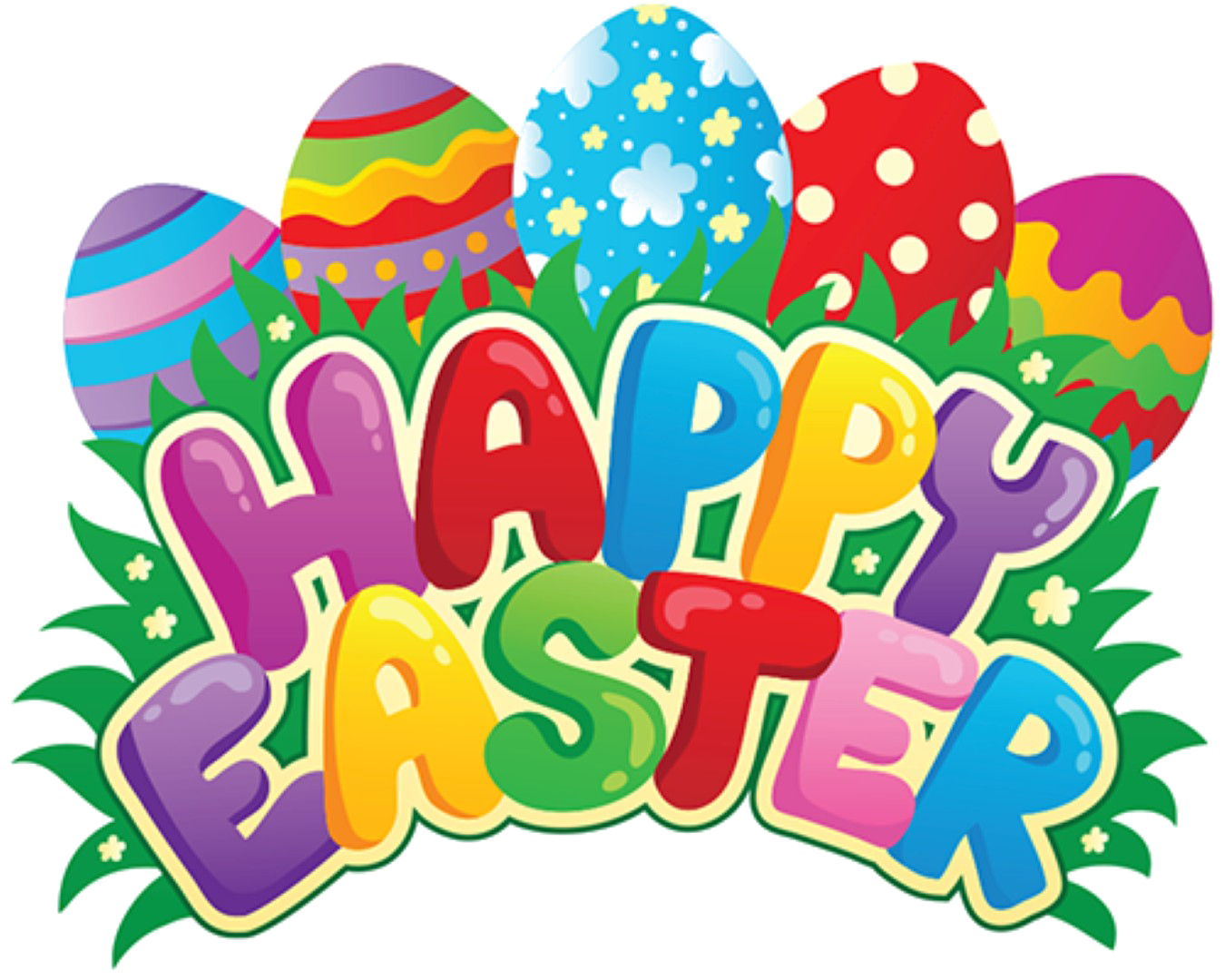 M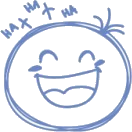 
Did you know…Laughing truly is the best medicine? When you laugh, your body releases neuropeptides which protect the body and mind from stress and potentially serious illnesses. So a few belly laughs each day can boost your immune response and keep you from feeling stressed out! In addition, laughing helps to reduce negative thoughts, boosts overall body functioning, and can contribute to positive mental health. It’s always a good time for a silly joke and a chuckle, no matter how cheesy the joke is. Here are a few for you this month!I have a photographic memory. I just keep forgetting to develop it.I showed my grandson a photo of his great-grandparents. I asked him if I looked like them and he said, “not yet, you don’t.”I used to have my ducks all in a row, but now they’re all over the place quacking.Did you hear about the new corduroy pillow? It’s making headlines everywhere.I told my doctor I broke my arm in three places. He said, “You should stop going to those places.”What’s blue and not very heavy? Light blue.Why did the man fall down the well? Because he didn’t see that well.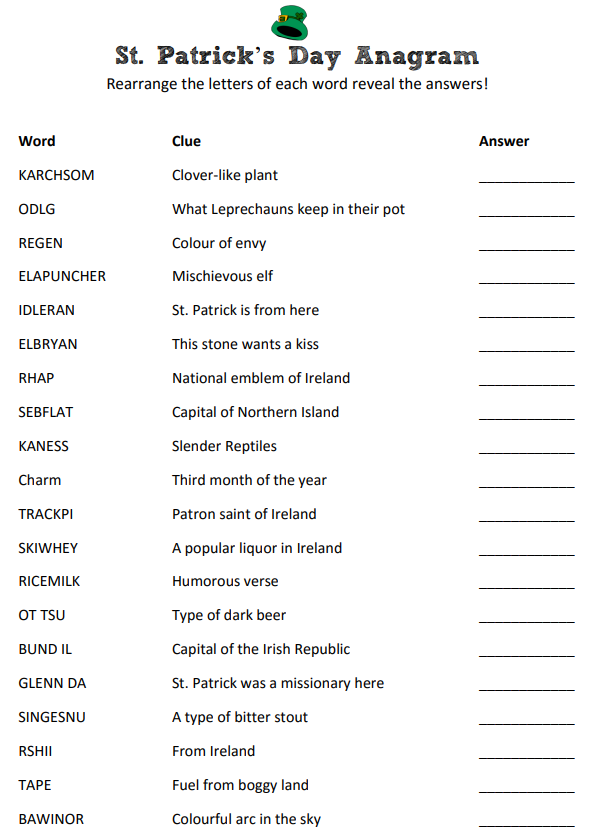 Peter Dawson Lodge 614 1St St N, Vulcan, AB, T0L 2B0Peter Dawson Lodge 614 1St St N, Vulcan, AB, T0L 2B0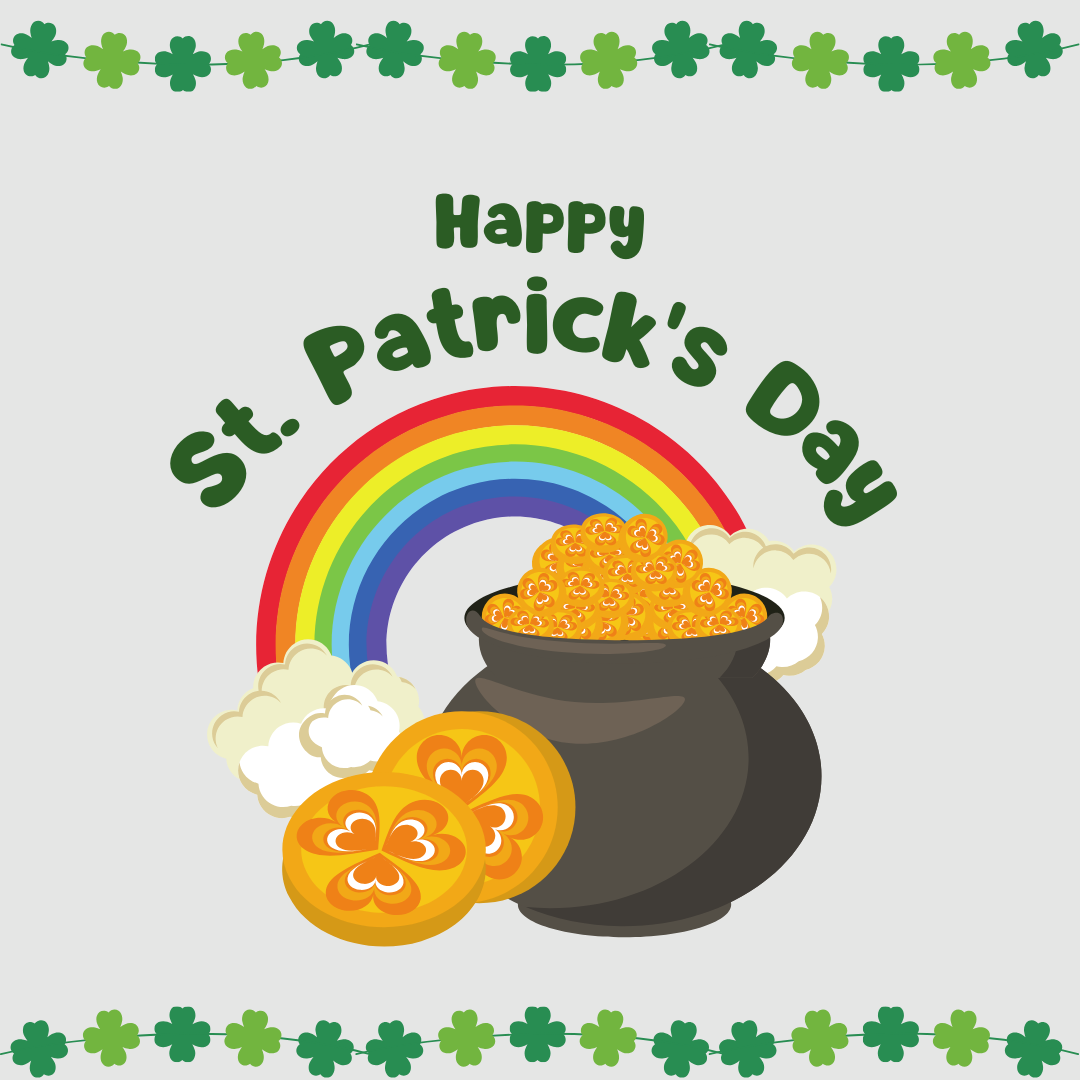 March 2024 ·March 2024 ·March 2024 ·March 2024 ·March 2024 ·∙ Sunday ∙∙ Monday ∙∙ Tuesday ∙∙ Wednesday ∙∙ Thursday ∙∙ Friday ∙∙ Saturday ∙In March Winter is holding back and Spring is pulling forward….In March Winter is holding back and Spring is pulling forward….In March Winter is holding back and Spring is pulling forward….In March Winter is holding back and Spring is pulling forward….In March Winter is holding back and Spring is pulling forward….9:00 Soccer10:30 Bible Study3:00 Uno6:30 Social Hour10:30 Exercises2:30 Obie Games10:30Exercises2:30 Dice9:00 Bean Bag1:00 FCSS3:00 Minute to Win It6:30 Good News9:00 Balloon Badminton10:30 Resident Meeting3:00 Rummikub9:00 Roller Ball10:30 Exercises2:30 Bingo9:00 Bocce Ball10:30 Exercises2:30 Music with Mike9:00 Floor Curling10:30 Bible Study3:00 Yahtzee6:30 Social Hour10:30 Exercises2:30 Card Bingo10:30Exercises2:30 Dice9:00 Shuffleboard1:00 FCSS3:00 What’s In The Bag6:30 Good News9:00 Balloon Badminton10:30 Exercises1:30 Craft9:00 Roller Ball10:30 Exercises3:00 Left, Right, Centre9:00 Table Curling10:30 Exercises2:00 Neighborly Visit to VCHC9:00 Soccer10:30 Bible Study3:00 St. Patrick’s Day Happy Hour10:30 Exercises2:30 31 Card Game10:30Exercises2:30 DiceSt. Patrick’s Day9:00 Bean Bag1:00 FCSS3:00 Envelope Game6:30 Good News9:00 Balloon Badminton10:30 Exercises3:00 Darts6:30 United ChurchSpring9:00 Roller Ball10:30 Exercises2:30 Bingo9:00 Bocce Ball10:30 Exercises2:00 Music with Keith and Marilyn 9:00 Floor Curling10:30 Bible Study3:00Dominos6:30 Social Hour10:30 Exercises2:30 Obie Games10:30Exercises2:30 Dice9:00 Shuffleboard1:00 FCSS3:00 Spoons6:30 Good News9:00 Balloon Badminton10:30 Exercises3:00 Left, Right, Centre9:00 Roller Ball10:30 Exercises3:00 Bunny Funnies & Egg Coloring9:00 Table Curling10:30 Exercises1:00 Reader’s Build3:00 Rainey Day Music and Birthday Party9:00 Soccer3:00 Uno6:30 Social HourGood Friday10:30 Exercises2:30 Chase the AceEaster10:30Exercises2:30 DiceMarch may come in like a Lion but will go out like a LambMarch may come in like a Lion but will go out like a LambMarch may come in like a Lion but will go out like a LambMarch may come in like a Lion but will go out like a LambMarch may come in like a Lion but will go out like a LambMarch may come in like a Lion but will go out like a Lamb